1. Participant / Worker / Client detailsConfirm Bank account details:  Please use the bank account details previously provided to icare This is the first time I have made an expense claim or my bank account details have changed. I have attached a completed EFT details form.	DateParticipant number or claim number Participant / Worker / Client’s nameParticipant / Worker / Client’s namePayment to be made to:Payment to be made to: Participant / Worker / Client Other personIf payment is made to another person, what is the other person’s relationship to the participant / worker / client?If payment is made to another person, what is the other person’s relationship to the participant / worker / client? Yes  No  Yes  No Yes  No Yes  No Yes  No Yes  No Yes  No Yes  No Yes  No Yes  No Yes  No Yes  No Yes  No Yes  No Yes  No Yes  NoDoes this need to be paid in a currency other than Australian Dollars (AUD)?  Yes  No  Does this need to be paid in a currency other than Australian Dollars (AUD)?  Yes  No  Total:$ Currency (if not AUD):Name Name Signature Dateicare
GPO Box 4052, Sydney NSW 2001
General Phone Enquiries: 1300 738 586
Email: care-requests@icare.nsw.gov.au
www.icare.nsw.gov.au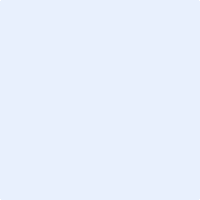 